Математика – обнављање градива (5. разред)1. На основу Веновог дијаграма одредити скупове A∪B и A∩B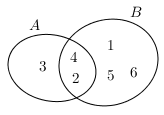  A U B={1,2,3,4,5,6}A П Б={2,4} A U B={3,4,5,6}A П Б={1,4} A U B={1,2,3,4,}A П Б={2,6}2. Дати су скупови А={3,5,a},В={4,p,5,7} и С={a,p,5}. Одредити елементе скупова А∖В и В∖С. A\B={3,a} B\C={4,7} A\B={4,a} B\C={3,7} A\B={5,a} B\C={8,7}3. Дати су скупови A={x|x∈N и x≤4} и B={x|x∈N и 3≤x<7}. Написати скупове набрајањем елемената : A, B, A∩B, A∪B, A∖B и B∖A A = {0,1,2,3,4} B= {3,4,5,7} A⋂B= {2,4} A⋃B = {1,2,3,4,5,6,9} A\B = {1,3} B\A = {5,6} A = {1,2,3,4} B= {3,4,5,6} A⋂B= {3,4} A⋃B = {1,2,3,4,5,6} A\B = {1,2} B\A = {5,6}4. Група деце је у пекари поручила пецива и штрудле, за свакога по нешто. Ако је 24 деце узело пецива, њих 12 штрудле и њих 5 је узело и пециво и штрудле, колико је деце било у пекари?5. На основу слике допунитити следећа тврђења. а) Заједнички геометријски објекат за кружнице k1 и k2 је : б) Заједнички геометријски објекат за кругове К1 и К2 је: тачка L б) круг К1                                тачка L б) круг К2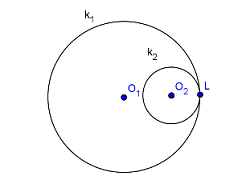 6. Ако је α=35ᵒ67′9′′ израчунати 3⋅α. 108ᵒ 21′ 27′′                     109ᵒ 22′ 27′′                               118ᵒ 26′ 27′′7. Сабрати дате углове: 98ᵒ34'12"+34ᵒ56'1" 133ᵒ 30'13"                       135ᵒ 30'14"                               123ᵒ 30'15"8. Које од следећих фигура су увек конвексне? полуравни             петоуглови                     кругови                           шестоуглови9. Која тачка се поклапа са тачком М, када квадратну мрежу пресавијемо по правој p: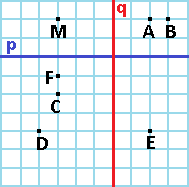  C                           F10. Која тачка се поклапа са тачком М, када квадратну мрежу пресавијемо по правој q: A                       B11. Који од следећих бројева су узајамно прости? 38 и 48 13 и 95 24 и 1612. Да би обрао воћњак једном човеку треба 15 дана. За колико ће дана обрати петоро људи? 3             4                          5                               113. Израчунај угао α са слике.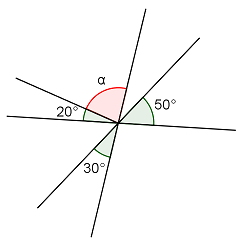  70 ᵒ 30ᵒ 110ᵒ 80ᵒ